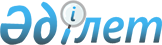 О внесении изменений в решение ХХIII сессии Сатпаевского городского маслихата от 21 декабря 2009 года N 275 "О городском бюджете на 2010-2012 годы"
					
			Утративший силу
			
			
		
					Решение Сатпаевского городского маслихата Карагандинской области от 17 марта 2010 года N 296. Зарегистрировано Управлением юстиции города Сатпаев Карагандинской области 01 апреля 2010 года N 8-6-100. Утратило силу в связи с истечением срока действия - (письмо Сатпаевского городского маслихата Карагандинской области от 12 апреля 2011 года N 94/5-5)      Сноска. Утратило силу в связи с истечением срока действия - (письмо Сатпаевского городского маслихата от 12.04.2011 № 94/5-5).

      В соответствии с Бюджетным кодексом Республики Казахстан от 4 декабря 2008 года, Законом Республики Казахстан "О местном государственном управлении и самоуправлении в Республике Казахстан" от 23 января 2001 года городской маслихат РЕШИЛ:



      1. Внести в решение ХХIII сессии Сатпаевского городского маслихата от 21 декабря 2009 года N 275 "О городском бюджете на 2010-2012 годы" (зарегистрировано Управлением юстиции города Сатпаев Департамента юстиции Карагандинской области 25 декабря 2009 года за N 8-6-93 и официально опубликовано 30 декабря 2009 года в N 84 газеты "Шарайна") следующие изменения:



      в пункте 1:

      в подпункте 2):

      цифры "2 млрд. 745 млн. 576 тыс." заменить цифрами "2 млрд. 812 млн. 123 тыс.";

      в подпункте 5):

      цифры "минус 0 тыс." заменить цифрами "минус 66 млн. 547 тыс.";

      в подпункте 6):

      в строке первой цифры "0 тыс." заменить цифрами "66 млн. 547 тыс.";

      в строке четвертой цифры "0 тыс." заменить цифрами "66 млн. 547 тыс.".



      2. Приложения 1, 4 к указанному решению изложить в новой редакции согласно приложениям 1, 2 к настоящему решению.



      3. Настоящее решение вводится в действие с 1 января 2010 года.      Председатель сессии                        И. Бралин      Секретарь городского маслихата             С. Имамбай

Приложение 1

к решению XXV сессии

Сатпаевского городского маслихата

от 17 марта 2010 года N 296

Городской бюджет на 2010 год

Приложение 2

к решению XXV сессии

Сатпаевского городского маслихата

от 17 марта 2010 года N 296

Перечень текущих бюджетных программ бюджета поселка Жезказган на 2010 год
					© 2012. РГП на ПХВ «Институт законодательства и правовой информации Республики Казахстан» Министерства юстиции Республики Казахстан
				КатегорияКатегорияКатегорияКатегорияСумма (тыс. тенге)КлассКлассКлассСумма (тыс. тенге)ПодклассПодклассСумма (тыс. тенге)НаименованиеСумма (тыс. тенге)12345I. Доходы27655761Налоговые поступления61775701Подоходный налог946772Индивидуальный подоходный налог9467703Социальный налог166011Социальный налог1660104Налоги на собственность4197381Hалоги на имущество3576293Земельный налог117284Налог на транспортные средства502505Единый земельный налог13105Внутренние налоги на товары, работы и услуги612822Акцизы29893Поступления за использование природных и других ресурсов473104Сборы за ведение предпринимательской и профессиональной деятельности94815Налог на игорный бизнес150208Обязательные платежи, взимаемые за совершение юридически значимых действий и (или) выдачу документов уполномоченными на то государственными органами или должностными лицами254591Государственная пошлина254592Неналоговые поступления520001Доходы от государственной собственности30005Доходы от аренды имущества, находящегося в государственной собственности300006Прочие неналоговые поступления22001Прочие неналоговые поступления22003Поступления от продажи основного капитала1509701Продажа государственного имущества, закрепленного за государственными учреждениями104001Продажа государственного имущества, закрепленного за государственными учреждениями1040003Продажа земли и нематериальных активов46971Продажа земли41972Продажа нематериальных активов5004Поступления трансфертов212752202Трансферты из вышестоящих органов государственного управления21275222Трансферты из областного бюджета2127522Функциональная группаФункциональная группаФункциональная группаФункциональная группаФункциональная группаСумма (тыс. тенге)Функциональная подгруппаФункциональная подгруппаФункциональная подгруппаФункциональная подгруппаСумма (тыс. тенге)Администратор бюджетных программАдминистратор бюджетных программАдминистратор бюджетных программСумма (тыс. тенге)ПрограммаПрограммаСумма (тыс. тенге)НаименованиеСумма (тыс. тенге)123456II. Затраты281212301Государственные услуги общего характера1237431Представительные, исполнительные и другие органы, выполняющие общие функции государственного управления96380112Аппарат маслихата района (города областного значения)14090001Услуги по обеспечению деятельности маслихата района (города областного значения)13810004Материально-техническое оснащение государственных органов280122Аппарат акима района (города областного значения)68725001Услуги по обеспечению деятельности акима района (города областного значения)61815004Материально-техническое оснащение государственных органов6910123Аппарат акима района в городе, города районного значения, поселка, аула (села), аульного (сельского) округа13565001Услуги по обеспечению деятельности акима района в городе, города районного значения, поселка, аула (села), аульного (сельского) округа13269023Материально-техническое оснащение государственных органов2962Финансовая деятельность13362452Отдел финансов района (города областного значения)13362001Услуги по реализации государственной политики в области исполнения бюджета района (города областного значения) и управления коммунальной собственностью района (города областного значения)11517003Проведение оценки имущества в целях налогообложения735011Учет, хранение, оценка и реализация имущества, поступившего в коммунальную собственность520019Материально-техническое оснащение государственных органов5905Планирование и статистическая деятельность14001453Отдел экономики и бюджетного планирования района (города областного значения)14001001Услуги по реализации государственной политики в области формирования и развития экономической политики, системы государственного планирования и управления района (города областного значения)13671005Материально-техническое оснащение государственных органов33002Оборона52991Военные нужды5299122Аппарат акима района (города областного значения)5299005Мероприятия в рамках исполнения всеобщей воинской обязанности529903Общественный порядок, безопасность, правовая, судебная, уголовно-исполнительная деятельность276831Правоохранительная деятельность27683458Отдел жилищно-коммунального хозяйства, пассажирского транспорта и автомобильных дорог района (города областного значения)27683021Обеспечение безопасности дорожного движения в населенных пунктах2768304Образование17713501Дошкольное воспитание и обучение96964471Отдел образования, физической культуры и спорта района (города областного значения)96964003Обеспечение деятельности организаций дошкольного воспитания и обучения969642Начальное, основное среднее и общее среднее образование1576703471Отдел образования, физической культуры и спорта района (города областного значения)1576703004Общеобразовательное обучение1481898005Дополнительное образование для детей и юношества948059Прочие услуги в области образования97683471Отдел образования, физической культуры и спорта района (города областного значения)97683009Приобретение и доставка учебников, учебно-методических комплексов для государственных учреждений образования района (города областного значения)36080010Проведение школьных олимпиад, внешкольных мероприятий и конкурсов районного (городского) масштаба689016Капитальный, текущий ремонт объектов образования в рамках реализации стратегии региональной занятости и переподготовки кадров6091406Социальная помощь и социальное обеспечение2324322Социальная помощь215531451Отдел занятости и социальных программ района (города областного значения)200577002Программа занятости60850004Оказание социальной помощи на приобретение топлива специалистам здравоохранения, образования, социального обеспечения, культуры и спорта в сельской местности в соответствии с законодательством Республики Казахстан160005Государственная адресная социальная помощь4234006Жилищная помощь24603007Социальная помощь отдельным категориям нуждающихся граждан по решениям местных представительных органов47342010Материальное обеспечение детей-инвалидов, воспитывающихся и обучающихся на дому3165014Оказание социальной помощи нуждающимся гражданам на дому27663016Государственные пособия на детей до 18 лет5935017Обеспечение нуждающихся инвалидов обязательными гигиеническими средствами и предоставление услуг специалистами жестового языка, индивидуальными помощниками в соответствии с индивидуальной программой реабилитации инвалида8304019Обеспечение проезда участникам и инвалидам Великой Отечественной войны к 65-летию Победы в Великой Отечественной войне811020Выплата единовременной материальной помощи участникам и инвалидам Великой Отечественной войны к 65-летию Победы в Великой Отечественной войне17510471Отдел образования, физической культуры и спорта района (города областного значения)14954012Социальная поддержка обучающихся и воспитанников организаций образования очной формы обучения в виде льготного проезда на общественном транспорте (кроме такси) по решению местных представительных органов149549Прочие услуги в области социальной помощи и социального обеспечения16901451Отдел занятости и социальных программ района (города областного значения)16901001Услуги по реализации государственной политики на местном уровне в области обеспечения занятости и реализации социальных программ для населения16359011Оплата услуг по зачислению, выплате и доставке пособий и других социальных выплат392022Материально-техническое оснащение государственных органов15007Жилищно-коммунальное хозяйство2968981Жилищное хозяйство53000472Отдел строительства, архитектуры и градостроительства района (города областного значения)53000003Строительство и (или) приобретение жилья государственного коммунального жилищного фонда23000004Развитие, обустройство и (или) приобретение инженерно-коммуникационной инфраструктуры300002Коммунальное хозяйство110062458Отдел жилищно-коммунального хозяйства, пассажирского транспорта и автомобильных дорог района (города областного значения)104162012Функционирование системы водоснабжения и водоотведения8177030Ремонт инженерно-коммуникационной инфраструктуры и благоустройство населенных пунктов в рамках реализации cтратегии региональной занятости и переподготовки кадров95985472Отдел строительства, архитектуры и градостроительства района (города областного значения)5900005Развитие коммунального хозяйства59003Благоустройство населенных пунктов133836123Аппарат акима района в городе, города районного значения, поселка, аула (села), аульного (сельского) округа8696008Освещение улиц населенных пунктов2180009Обеспечение санитарии населенных пунктов2000011Благоустройство и озеленение населенных пунктов4516458Отдел жилищно-коммунального хозяйства, пассажирского транспорта и автомобильных дорог района (города областного значения)125140015Освещение улиц в населенных пунктах20192016Обеспечение санитарии населенных пунктов31136017Содержание мест захоронений и захоронение безродных2900018Благоустройство и озеленение населенных пунктов7091208Культура, спорт, туризм и информационное пространство1026001Деятельность в области культуры30419455Отдел культуры и развития языков района (города областного значения)30419003Поддержка культурно-досуговой работы304192Спорт7728471Отдел образования, физической культуры и спорта района (города областного значения)7728014Проведение спортивных соревнований на районном (города областного значения) уровне2986015Подготовка и участие членов сборных команд района (города областного значения) по различным видам спорта на областных спортивных соревнованиях47423Информационное пространство43776455Отдел культуры и развития языков района (города областного значения)25589006Функционирование районных (городских) библиотек24818007Развитие государственного языка и других языков народа Казахстана771456Отдел внутренней политики района (города областного значения)18187002Услуги по проведению государственной информационной политики через газеты и журналы7328005Услуги по проведению государственной информационной политики через телерадиовещание108599Прочие услуги по организации культуры, спорта, туризма и информационного пространства20677455Отдел культуры и развития языков района (города областного значения)10154001Услуги по реализации государственной политики на местном уровне в области развития языков и культуры5435004Капитальный, текущий ремонт объектов культуры в рамках реализации стратегии региональной занятости и переподготовки кадров4719456Отдел внутренней политики района (города областного значения)10523001Услуги по реализации государственной политики на местном уровне в области информации, укрепления государственности и формирования социального оптимизма граждан8170003Реализация региональных программ в сфере молодежной политики1988007Материально-техническое оснащение государственных органов36510Сельское, водное, лесное, рыбное хозяйство, особо охраняемые природные территории, охрана окружающей среды и животного мира, земельные отношения168231Сельское хозяйство7560453Отдел экономики и бюджетного планирования района (города областного значения)199099Реализация мер социальной поддержки специалистов социальной сферы сельских населенных пунктов за счет целевого трансферта из республиканского бюджета199472Отдел строительства, архитектуры и градостроительства района (города областного значения)756010Развитие объектов сельского хозяйства756474Отдел сельского хозяйства и ветеринарии района (города областного значения)6605001Услуги по реализации государственной политики на местном уровне в сфере сельского хозяйства и ветеринарии6165004Материально-техническое оснащение государственных органов4406Земельные отношения6438463Отдел земельных отношений района (города областного значения)6438001Услуги по реализации государственной политики в области регулирования земельных отношений на территории района (города областного значения)6258008Материально-техническое оснащение государственных органов1809Прочие услуги в области сельского, водного, лесного, рыбного хозяйства, охраны окружающей среды и земельных отношений2825454Отдел предпринимательства и сельского хозяйства района (города областного значения)0010Проведение противоэпизоотических мероприятий0474Отдел сельского хозяйства и ветеринарии района (города областного значения)2825013Проведение противоэпизоотических мероприятий282511Промышленность, архитектурная, градостроительная и строительная деятельность446152Архитектурная, градостроительная и строительная деятельность44615472Отдел строительства, архитектуры и градостроительства района (города областного значения)44615001Услуги по реализации государственной политики в области строительства, архитектуры и градостроительства на местном уровне10052013Разработка схем градостроительного развития территории района, генеральных планов городов районного (областного) значения, поселков и иных сельских населенных пунктов3456312Транспорт и коммуникации223511Автомобильный транспорт22351458Отдел жилищно-коммунального хозяйства, пассажирского транспорта и автомобильных дорог района (города областного значения)22351023Обеспечение функционирования автомобильных дорог2235113Прочие558483Поддержка предпринимательской деятельности и защита конкуренции14843454Отдел предпринимательства и сельского хозяйства района (города областного значения)0006Поддержка предпринимательской деятельности0469Отдел предпринимательства района (города областного значения)14843001Услуги по реализации государственной политики на местном уровне в области развития предпринимательства и промышленности4593003Поддержка предпринимательской деятельности10000005Материально-техническое оснащение государственных органов2509Прочие41005452Отдел финансов района (города областного значения)12761012Резерв местного исполнительного органа района (города областного значения)12761454Отдел предпринимательства и сельского хозяйства района (города областного значения)1326001Услуги по реализации государственной политики на местном уровне в области развития предпринимательства, промышленности и сельского хозяйства1326008Материально-техническое оснащение государственных органов0458Отдел жилищно-коммунального хозяйства, пассажирского транспорта и автомобильных дорог района (города областного значения)12567001Услуги по реализации государственной политики на местном уровне в области жилищно-коммунального хозяйства, пассажирского транспорта и автомобильных дорог12147014Материально-техническое оснащение государственных органов420471Отдел образования, физической культуры и спорта района (города областного значения)14351001Услуги по обеспечению деятельности отдела образования, физической культуры и спорта1435115Трансферты1124811Трансферты112481452Отдел финансов района (города областного значения)112481020Целевые текущие трансферты в вышестоящие бюджеты в связи с изменением фонда оплаты труда в бюджетной сфере112481III. Чистое бюджетное кредитованиеБюджетные кредитыФункциональная группаФункциональная группаФункциональная группаФункциональная группаФункциональная группаСумма (тыс. тенге)Функциональная подгруппаФункциональная подгруппаФункциональная подгруппаФункциональная подгруппаСумма (тыс. тенге)Администратор бюджетных программАдминистратор бюджетных программАдминистратор бюджетных программСумма (тыс. тенге)ПрограммаПрограммаСумма (тыс. тенге)НаименованиеСумма (тыс. тенге)123456IV. Сальдо по операциям с финансовыми активами20000Приобретение финансовых активов2000013Прочие200009Прочие20000452Отдел финансов района (города областного значения)20000014Формирование или увеличение уставного капитала юридических лиц20000КатегорияКатегорияКатегорияКатегорияСумма (тыс. тенге)КлассКлассКлассСумма (тыс. тенге)ПодклассПодклассСумма (тыс. тенге)НаименованиеСумма (тыс. тенге)12345Погашение бюджетных кредитов05Погашение бюджетных кредитов001Погашение бюджетных кредитов01Погашение бюджетных кредитов, выданных из государственного бюджета0КатегорияКатегорияКатегорияКатегорияСумма (тыс. тенге)КлассКлассКлассСумма (тыс. тенге)ПодклассПодклассСумма (тыс. тенге)НаименованиеСумма (тыс. тенге)12345Поступление от продажи финансовых активов государства0Функциональная группаФункциональная группаФункциональная группаФункциональная группаФункциональная группаСумма (тыс. тенге)Функциональная подгруппаФункциональная подгруппаФункциональная подгруппаФункциональная подгруппаСумма (тыс. тенге)Администратор бюджетных программАдминистратор бюджетных программАдминистратор бюджетных программСумма (тыс. тенге)ПрограммаПрограммаСумма (тыс. тенге)НаименованиеСумма (тыс. тенге)123456V. Дефицит (профицит) бюджета-66547VI. Финансирование дефицита (использование профицита) бюджета66547ФункцияФункцияФункцияФункцияСумма (тыс. тенге)Администратор бюджетных программАдминистратор бюджетных программАдминистратор бюджетных программСумма (тыс. тенге)ПрограммаПрограммаСумма (тыс. тенге)НаименованиеСумма (тыс. тенге)12345Затраты222611Государственные услуги общего характера13565123Аппарат акима района в городе, города районного значения, поселка, аула (села), аульного (сельского) округа13565001Услуги по обеспечению деятельности акима района в городе, города районного значения, поселка, аула (села), аульного (сельского) округа13269023Материально-техническое оснащение государственных органов2967Жилищно-коммунальное хозяйство8696123Аппарат акима района в городе, города районного значения, поселка, аула (села), аульного (сельского) округа8696008Освещение улиц населенных пунктов2180009Обеспечение санитарии населенных пунктов2000011Благоустройство и озеленение населенных пунктов4516